                                                                                                          Оглянись вокруг, узнай что-то новое                                                                                                     и расскажи кому-нибудь   об этомИнструкция по использованиюонлайн сервиса LIVEWORKSHEETS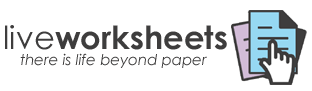  LIVEWORKSHEETS  - мощный и простой инструмент для создания интерактивных заданий на рабочих листах в электронном виде.  Здесь множество инструментов, необходимых учителю для создания интерактивных листов. Оценка вычисляется сразу при отправке и выполненные задания с оценками, написанными на листе, накапливаются у учителя в ящике «www.liveworksheets.com». Регистрация ученика не нужна. Он получает задание просто по ссылке. Задание составляется на основе Word-документа  или просканированной картинки из любого задачника, учебника. Если у Вас уже есть готовые задания в Word , то Вам останется расставить только интерактивные элементы управления (выпадающие списки, множественный выбор, галочки да/нет, соединение линиями и т.д.). На лист также можно вставить пояснительное видео (предварительно загруженное в youtube). Здесь даже есть элементы со слушанием (можно сделать, чтобы прослушав как звучит слово, ученик вписал это слово, - для иностранных языков, например).                               Удобно и быстро!Регистрация учителяЗаходим на сайт  https://www.liveworksheets.com и регистрируемся. Все поля заполнять не обязательно.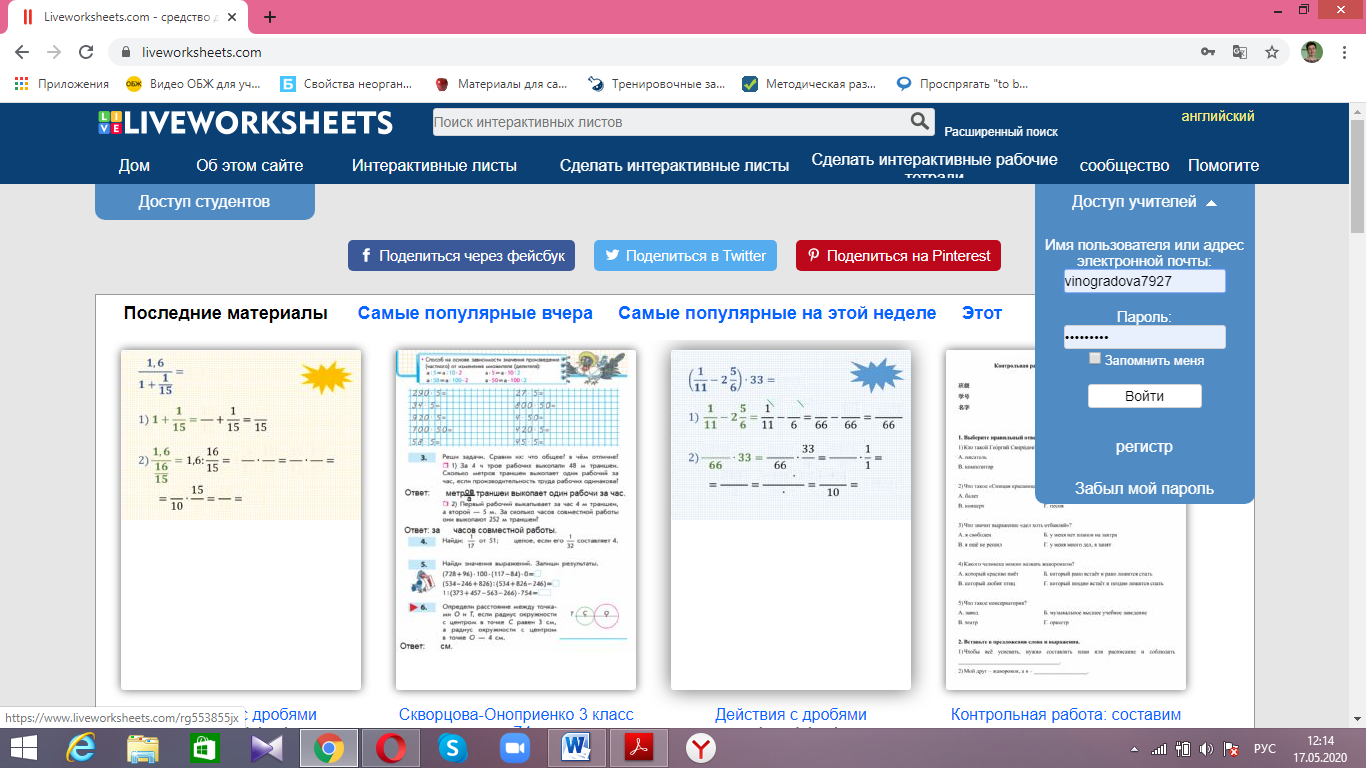 На сервисе хранятся рабочие листы с подготовленными заданиями по самым разным предметам. 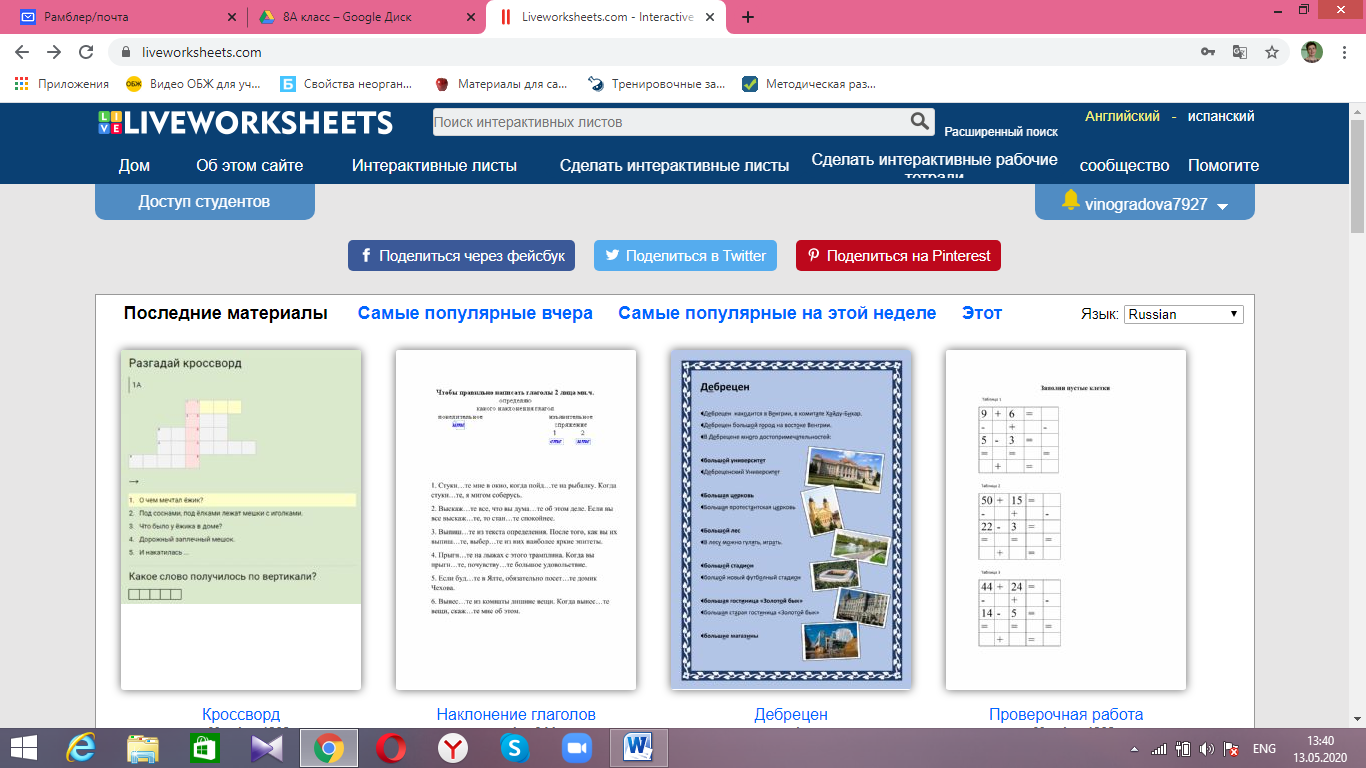 Создание рабочего листаВыбираем пункт – сделать интерактивные листы – начать.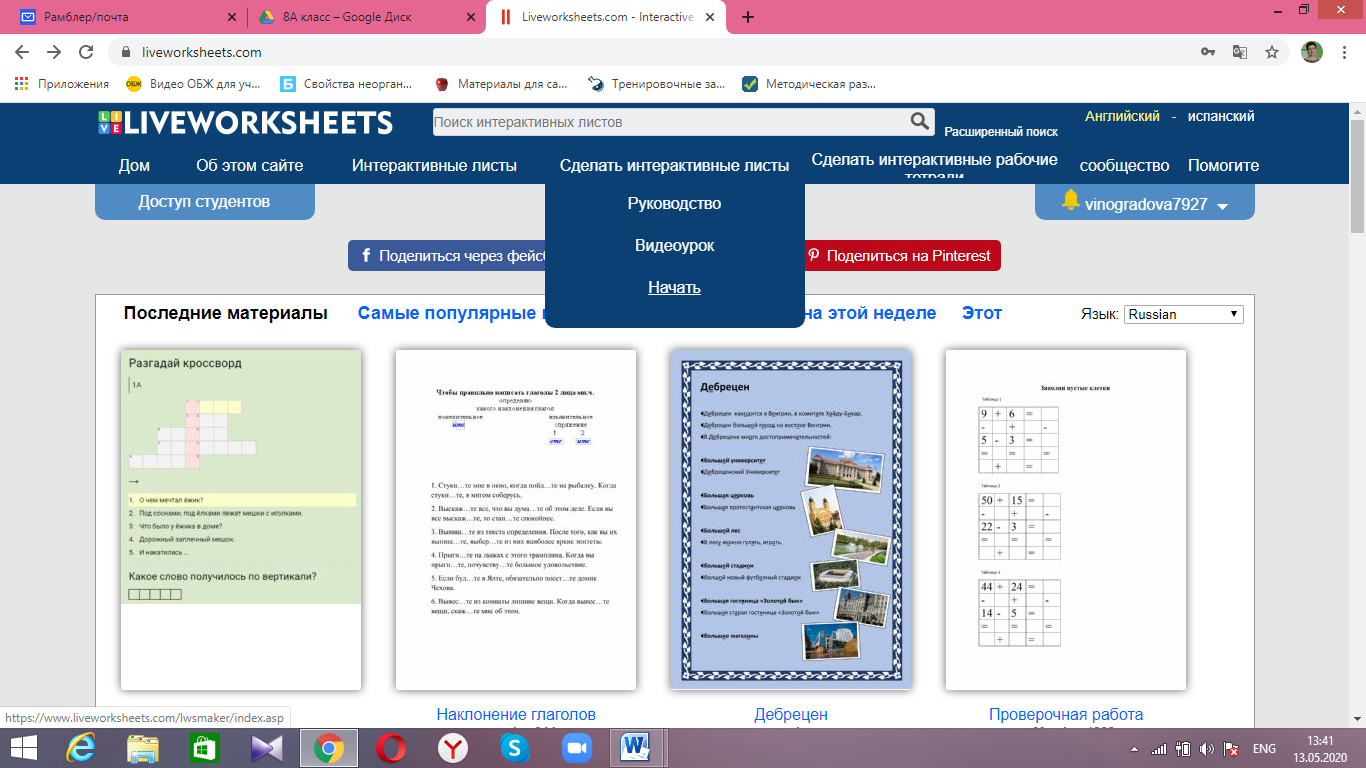 Загружаете готовый рабочий лист, сделанный в word, PDF формате или JPEG.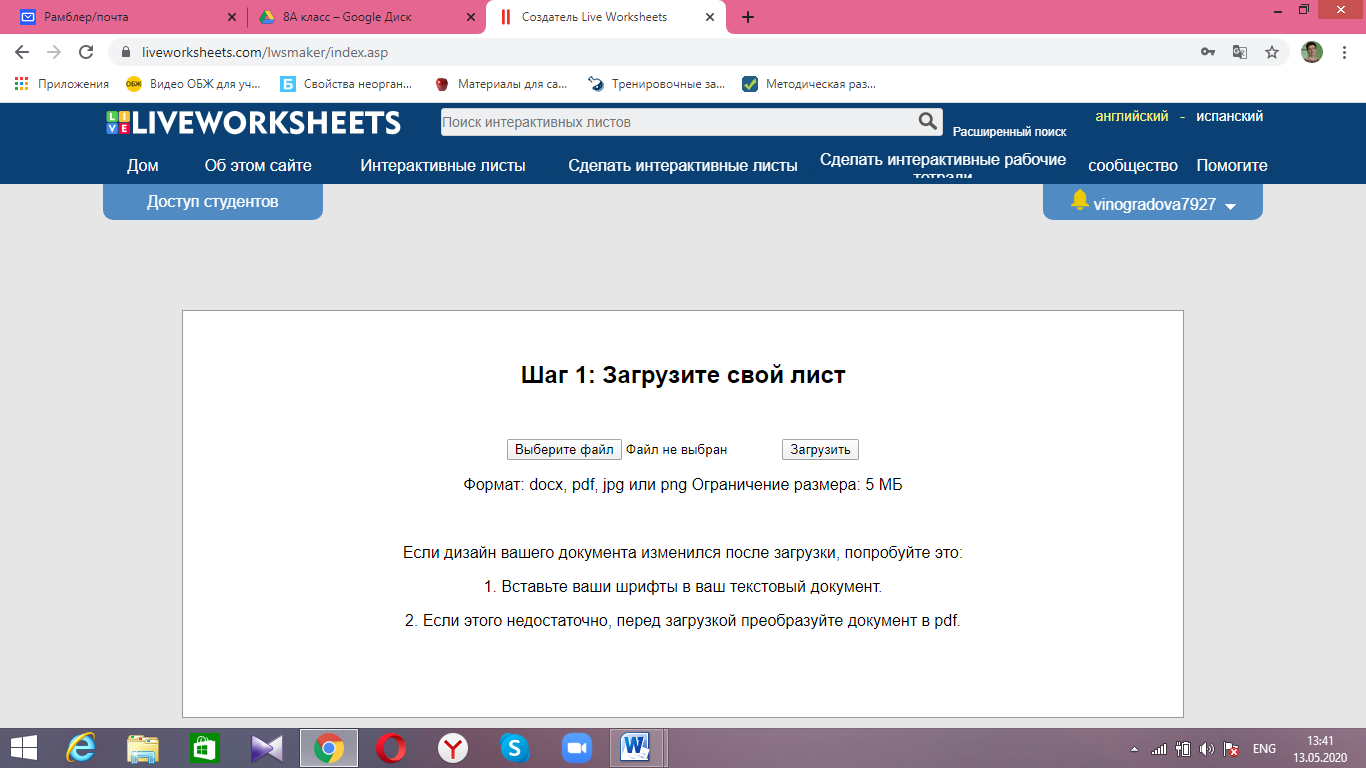 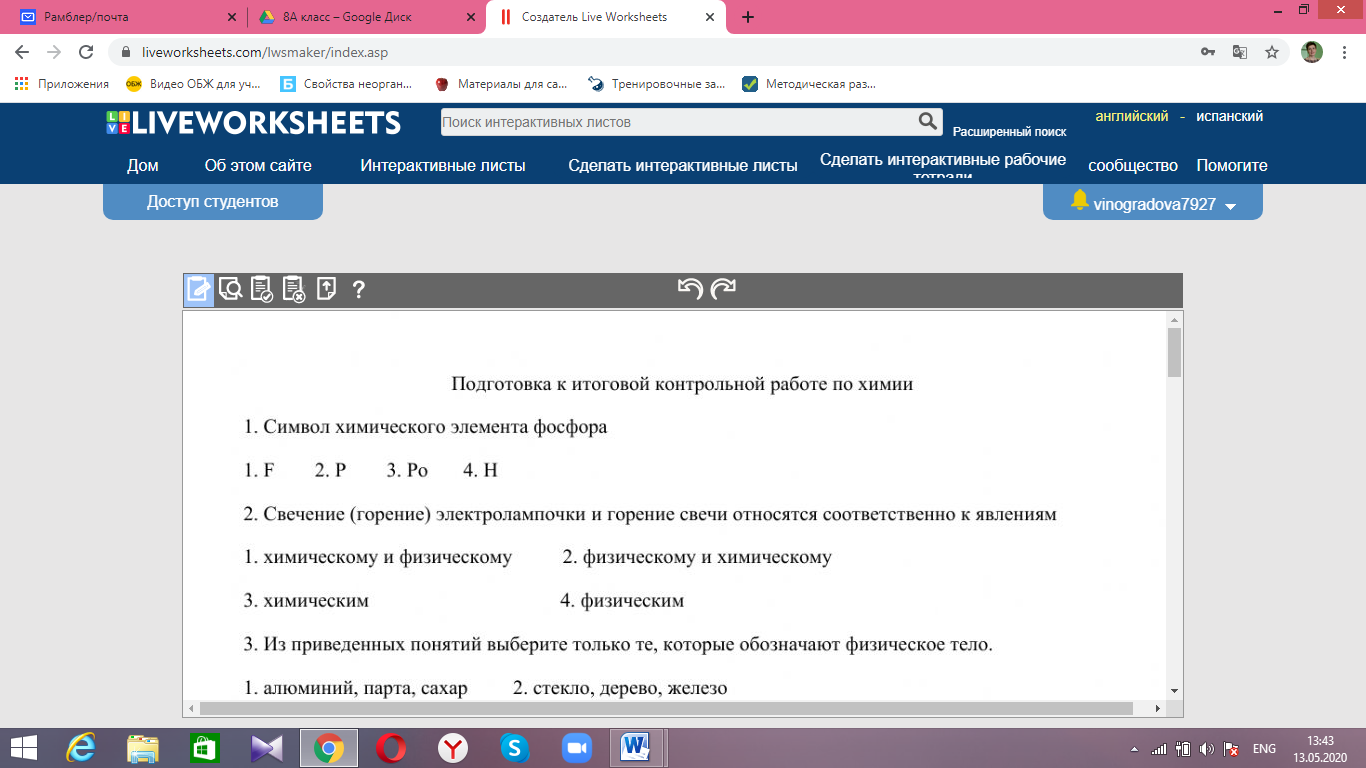 Какие существуют элементы управления и как их поставить, можно увидеть во вкладке под знаком ?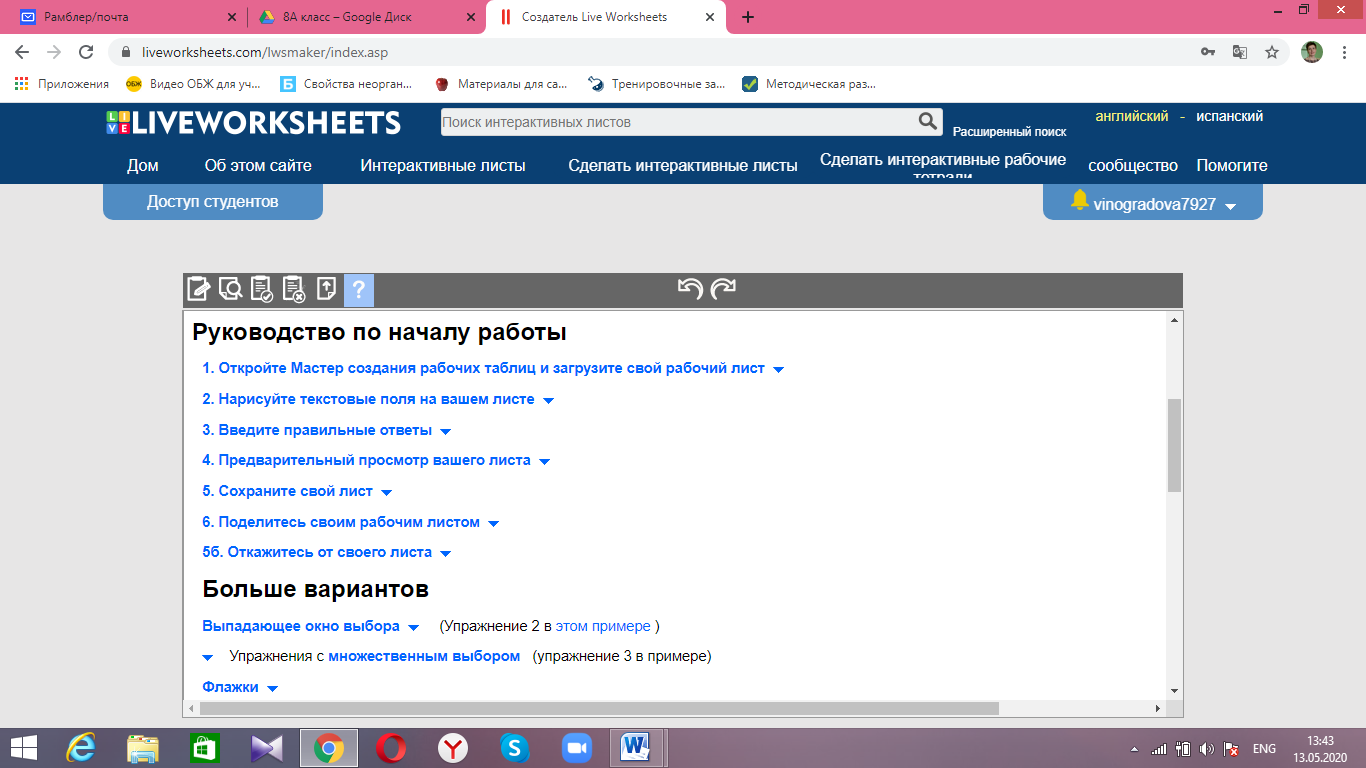 Для создания тестового задания выделяем курсором ответы. В выделенном поле  набираем следующий текст: select:yes  - если ответ правильный; select:no – если ответ не правильный. 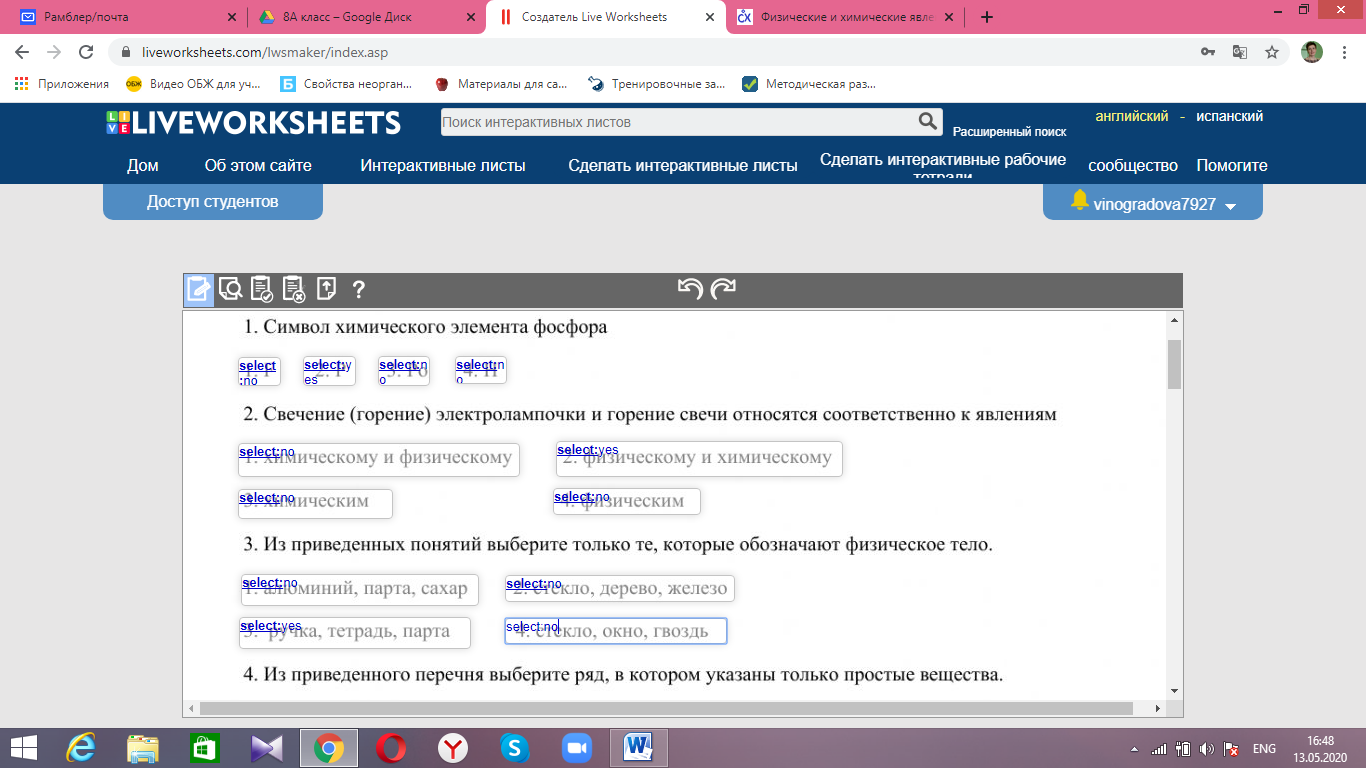 Для тестового задания можно использовать прием с «галочками». Для этого в выделенном поле необходимо записать tick:yes – для правильного ответы;  tick:no – для неправильного.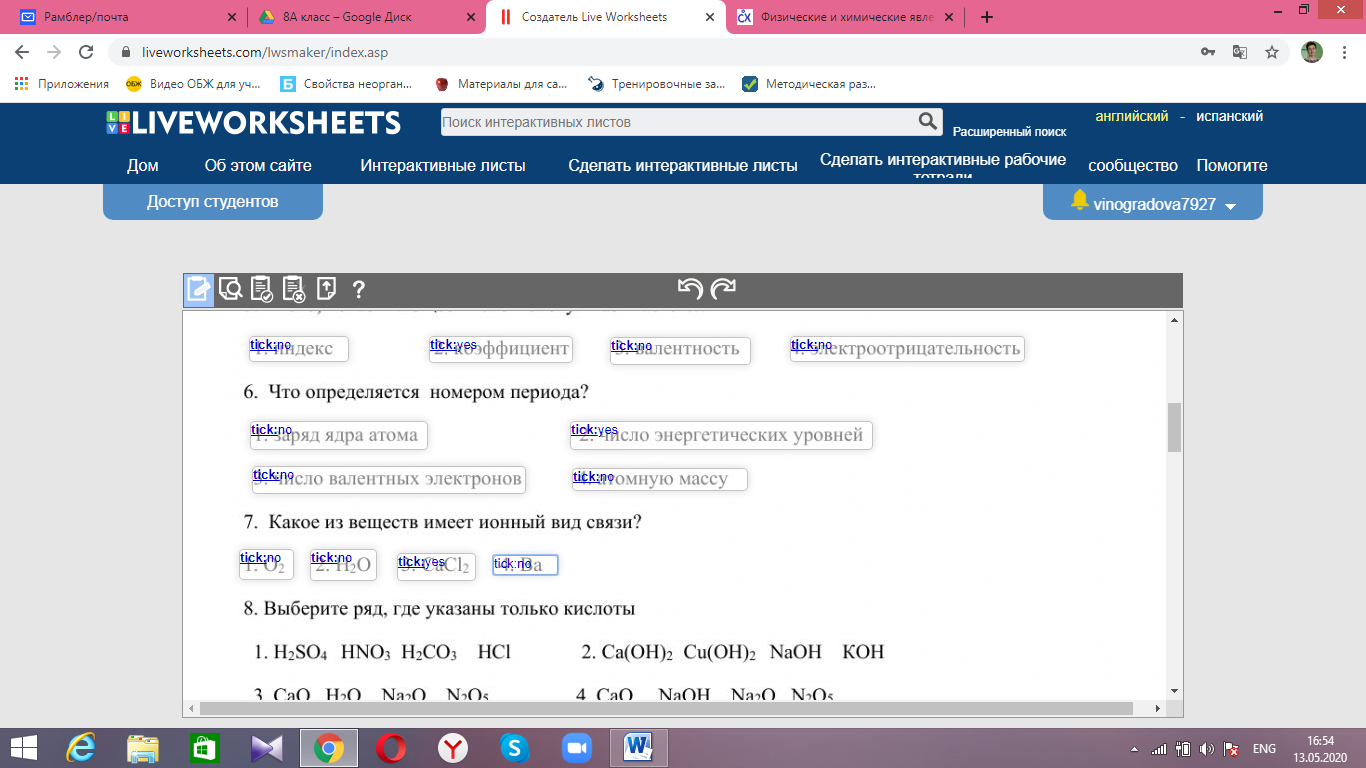 Если в рабочем листе содержится задание на соответствие или задание с открытым ответом, то необходимо в выделенном поле просто записать правильный ответ.  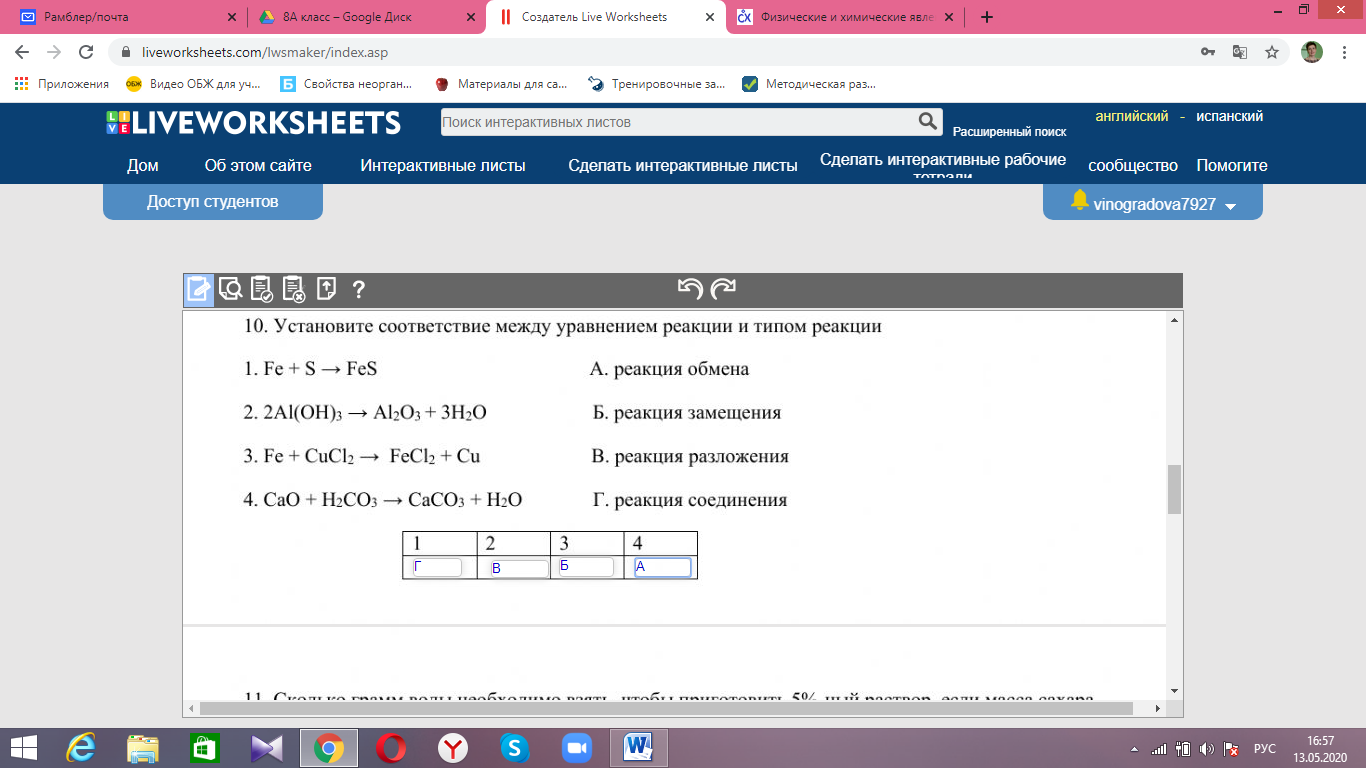 Созданный рабочий лист можно просмотреть. 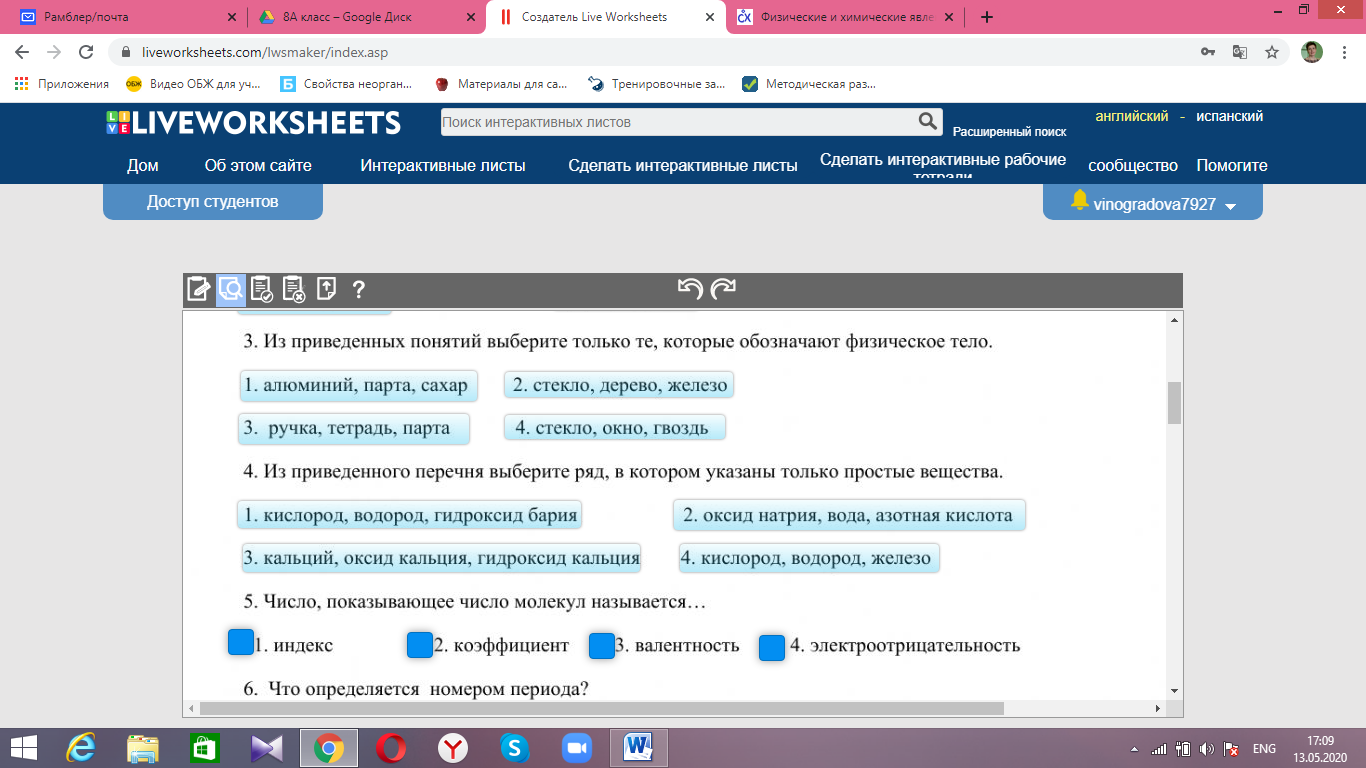 Сохранение рабочего листа. При сохранении рабочего листа, необходимо дать ему название.Рабочий лист можно сделать доступным всем пользователям сервиса. А можно сделать доступным только Вам.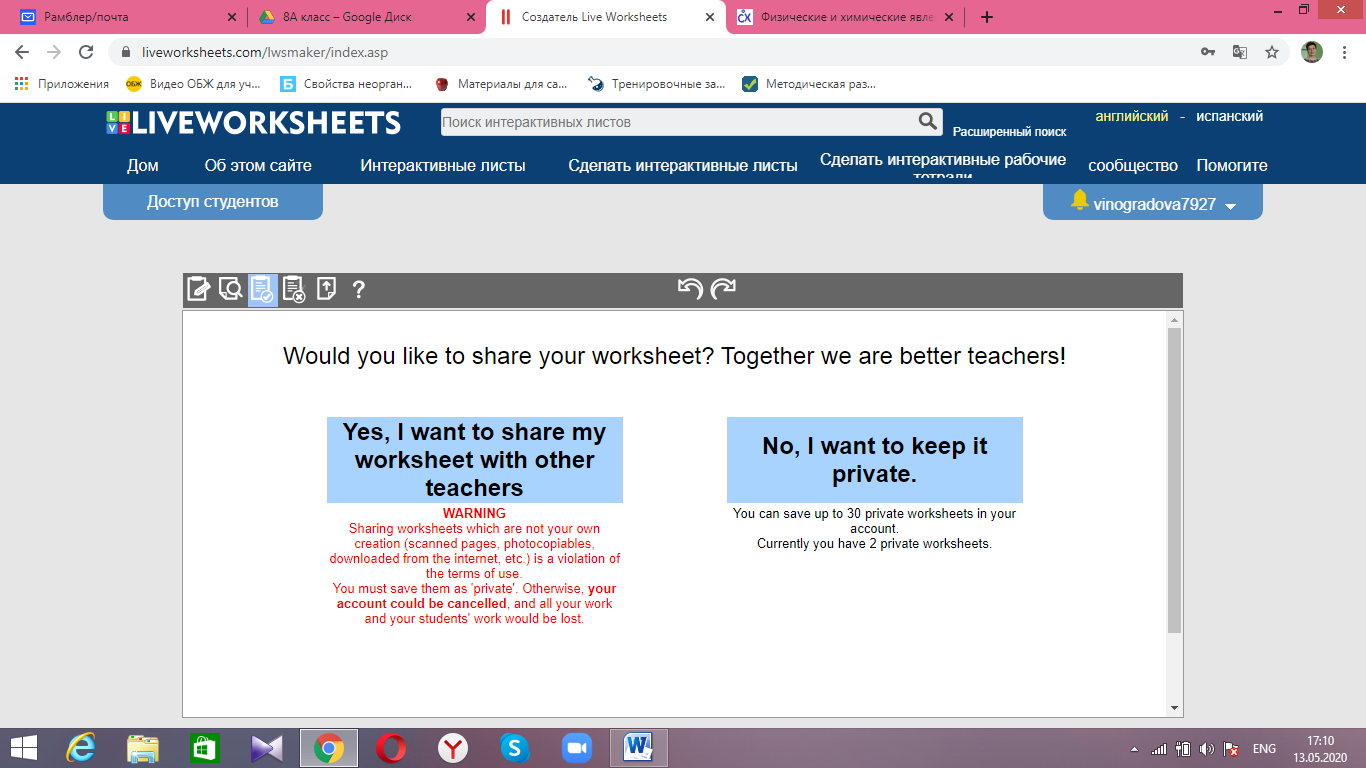 Как только вы выбрали доступ к рабочему листу, появляется его название  и  Save.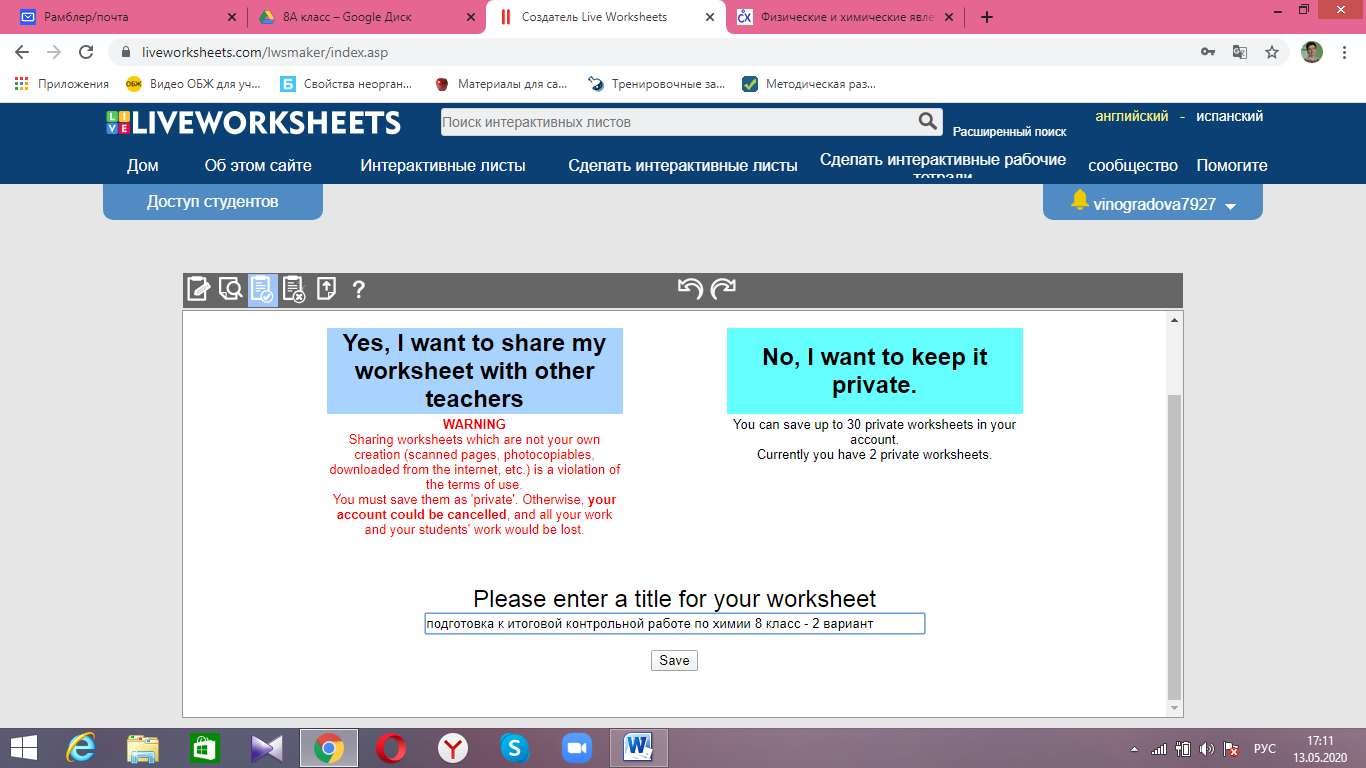 Как отправить ученику. Как только Вы нажали Save, появляется следующее. Вы выбираете Open worksheet. 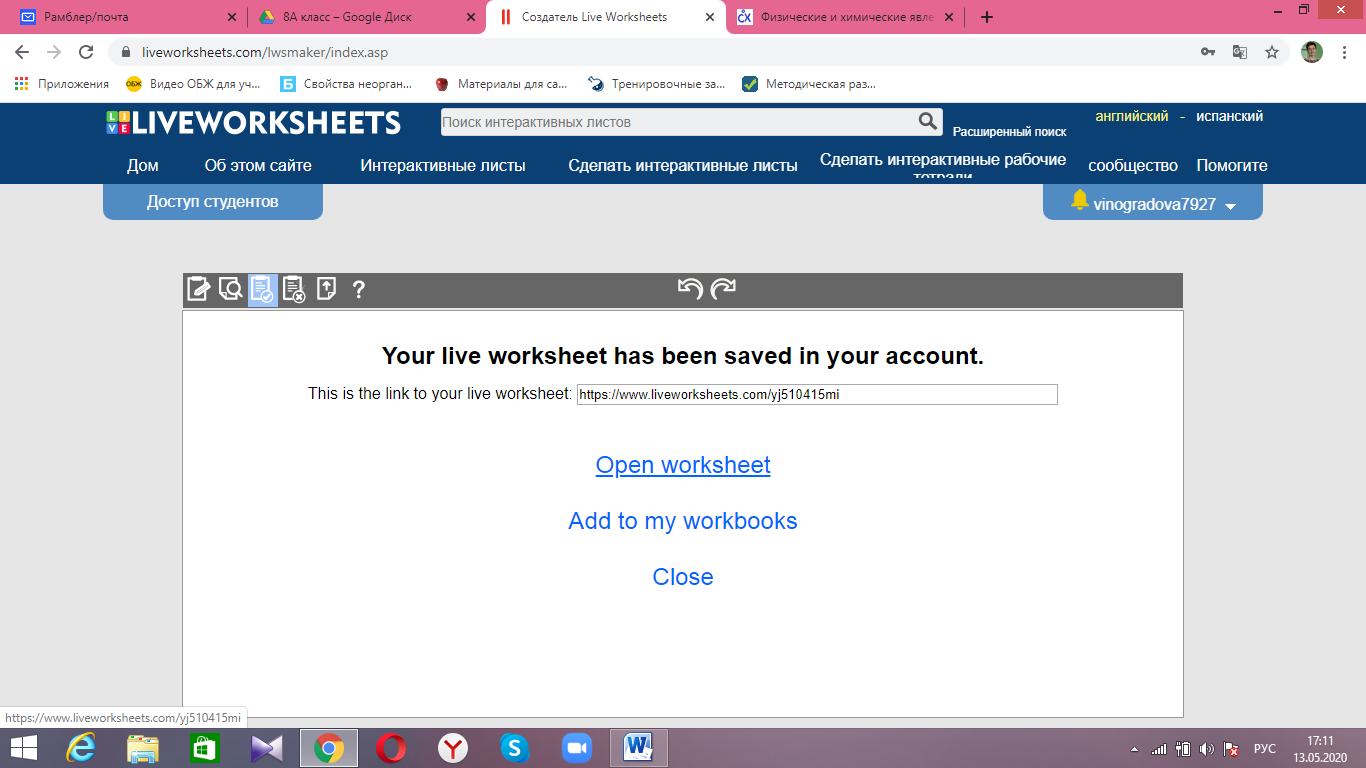 Ссылку на созданный рабочий лист можно добавить на Google  Classroom, поделиться через WhatsApp или отправить по почте. Для отправки ссылки, например, по почте необходимо выбрать копировать пользовательскую ссылку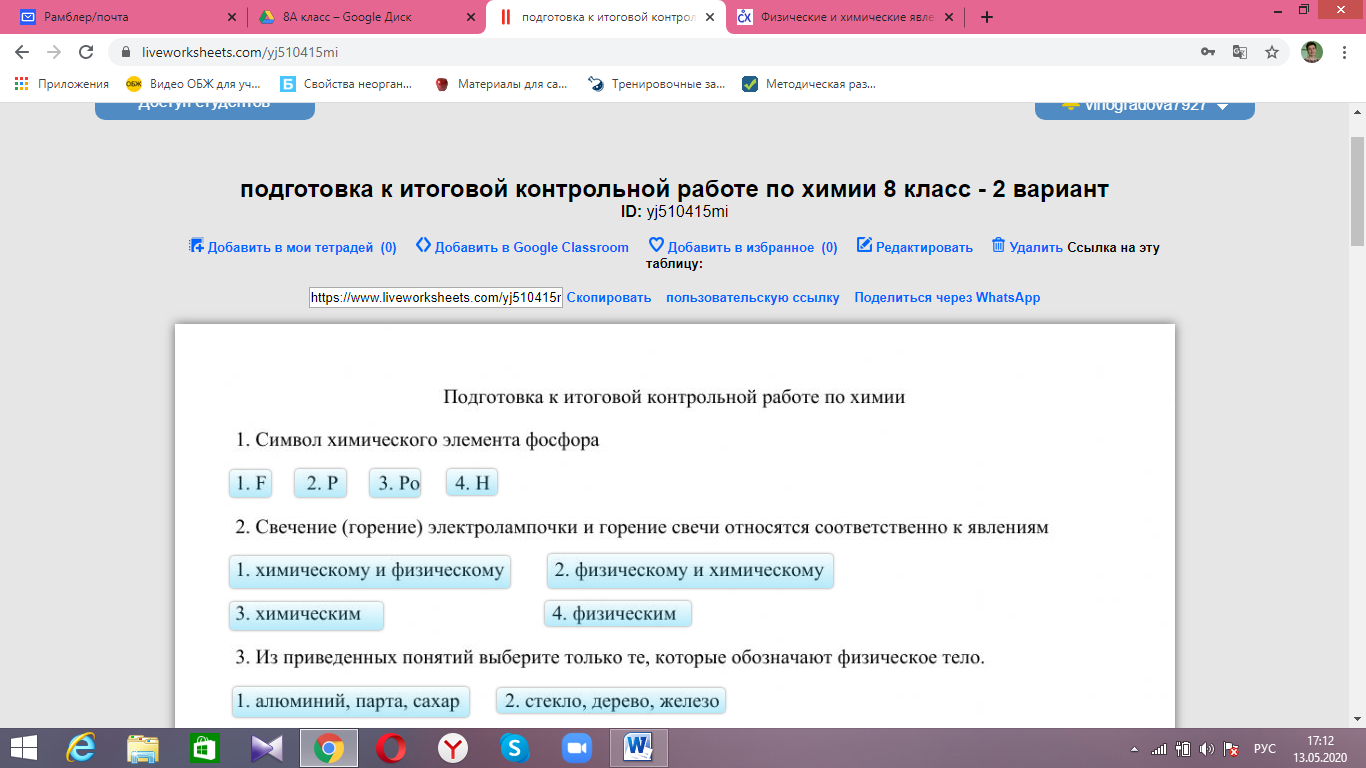 Появляется вот такое окно. Здесь Вы можете задать некоторые параметры проверки, лимит времени, варианты оценки.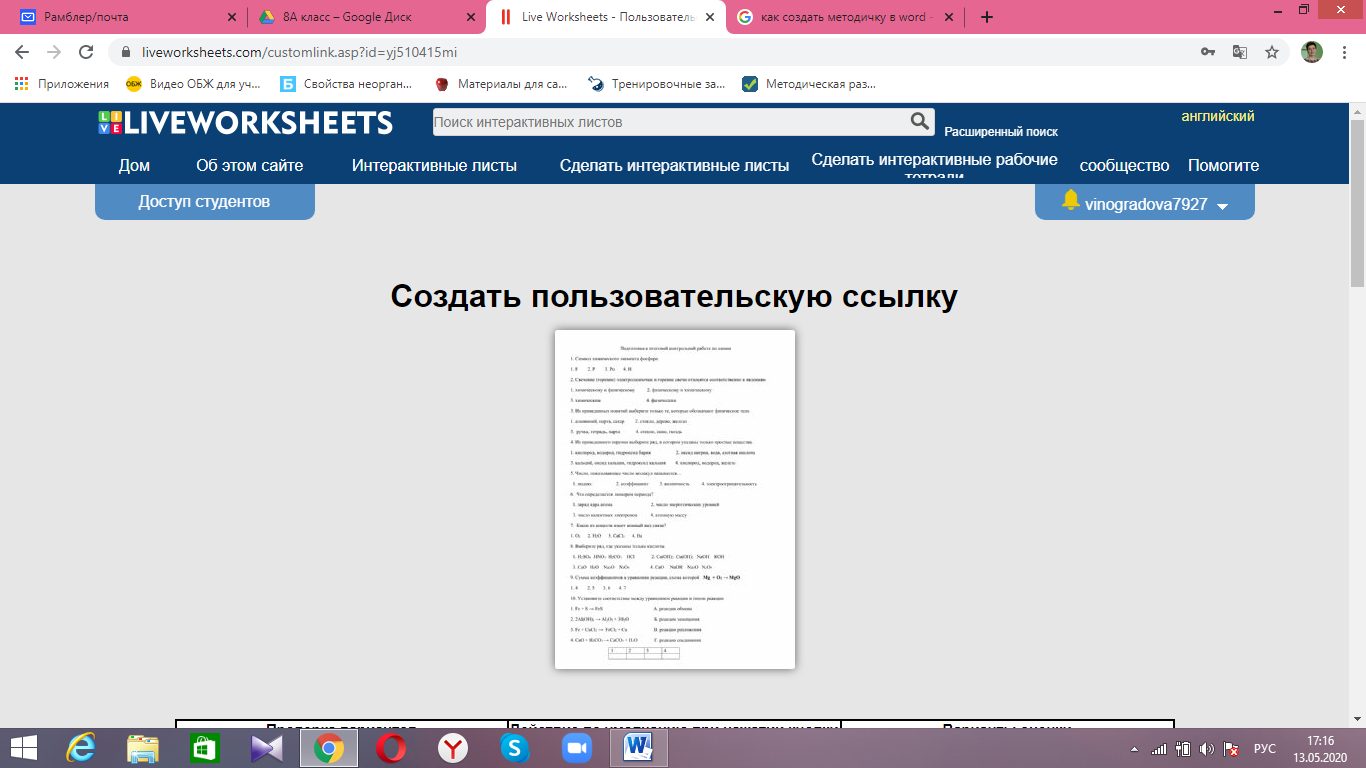 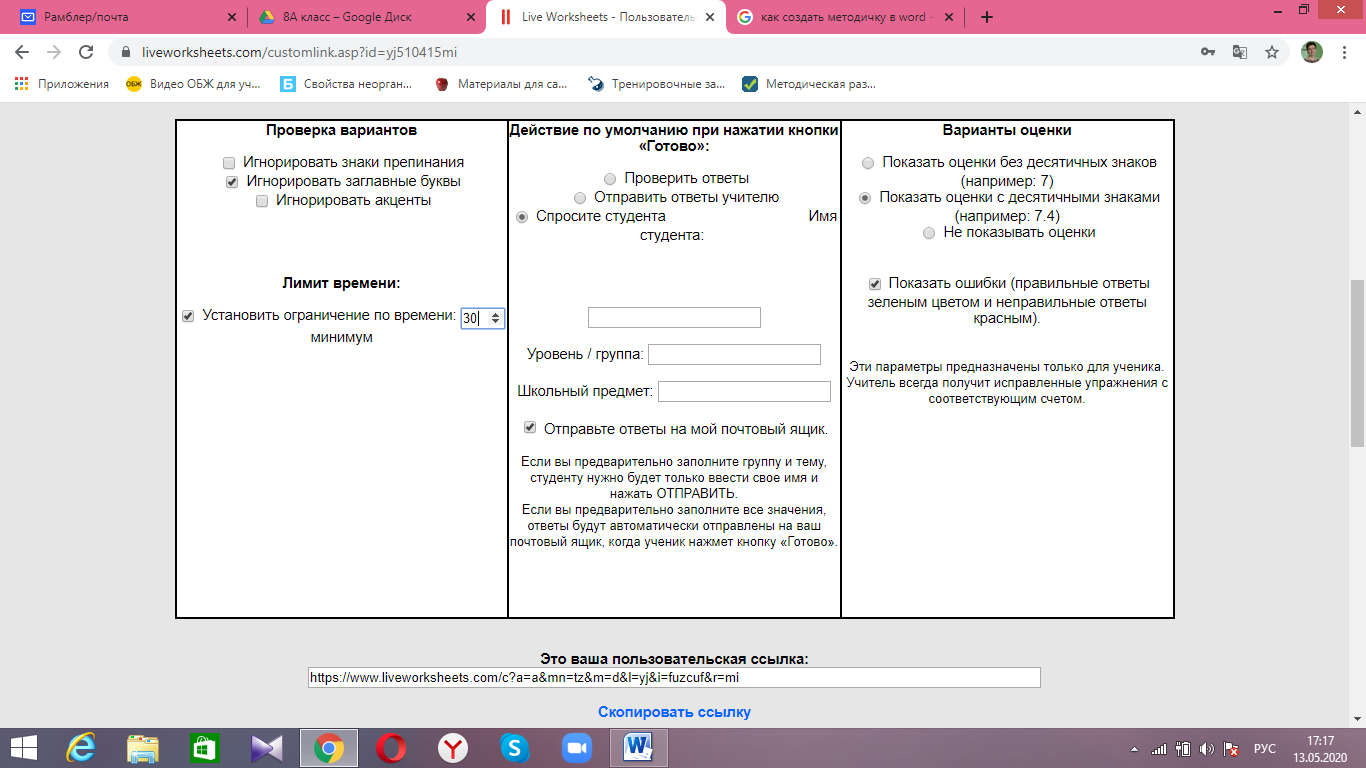 Как только Вы выбрали параметры, появится ссылка на рабочий лист, которую Вы и отправляете ученикам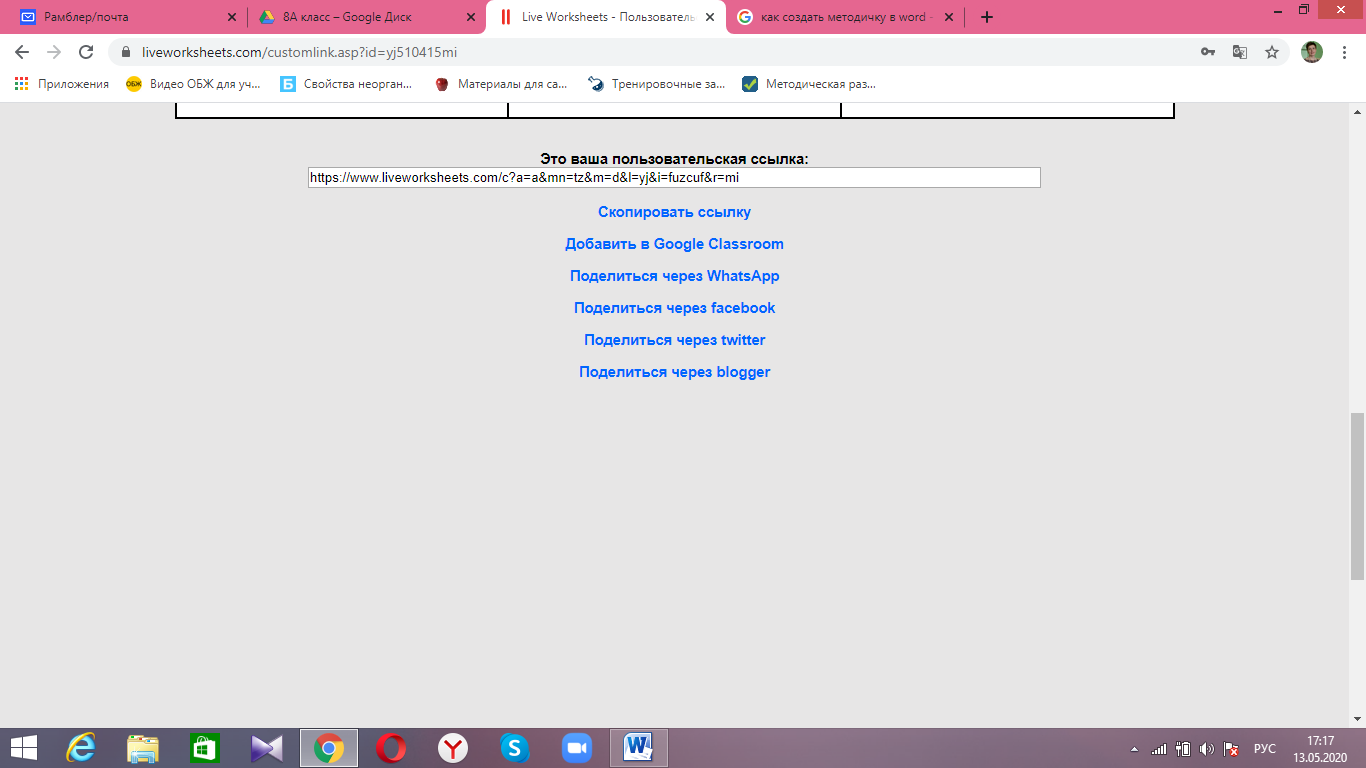 Вот так может выглядеть рабочий лист, который получает ученик. 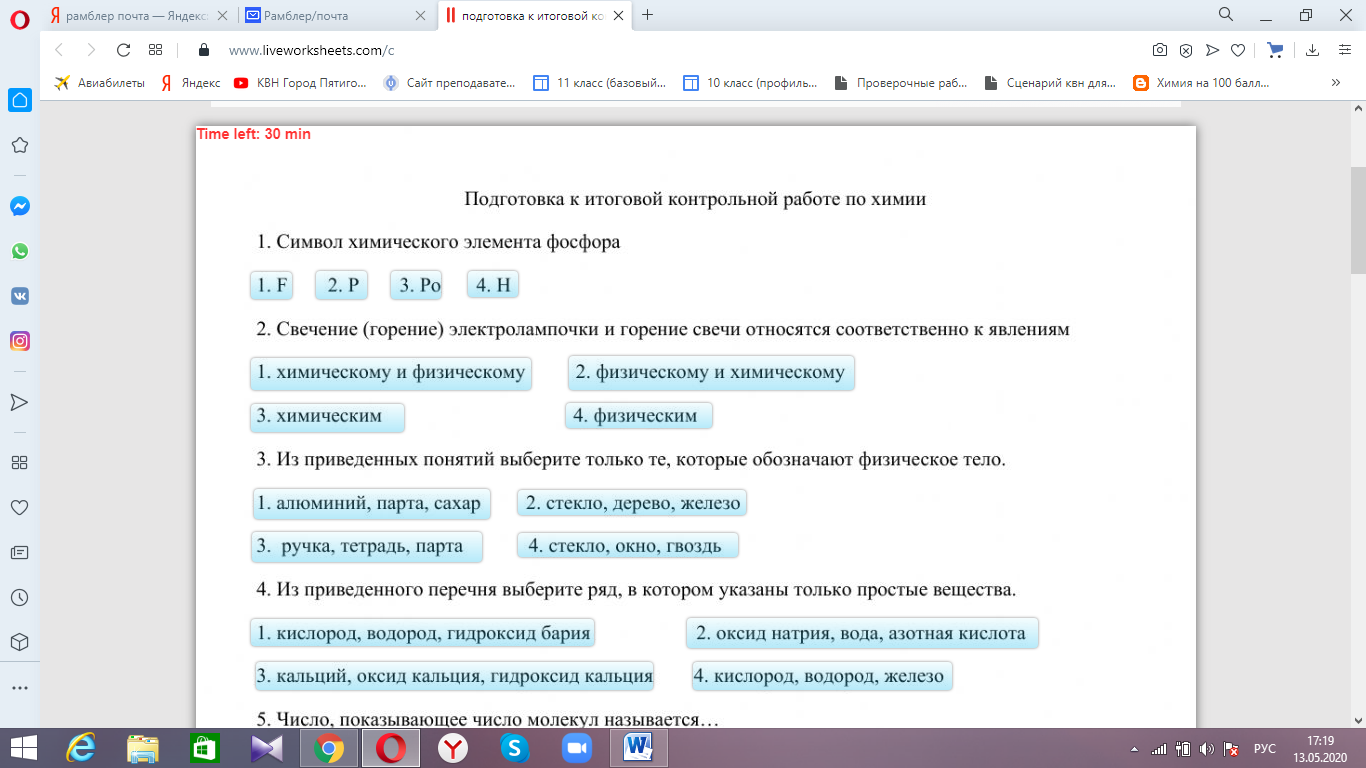 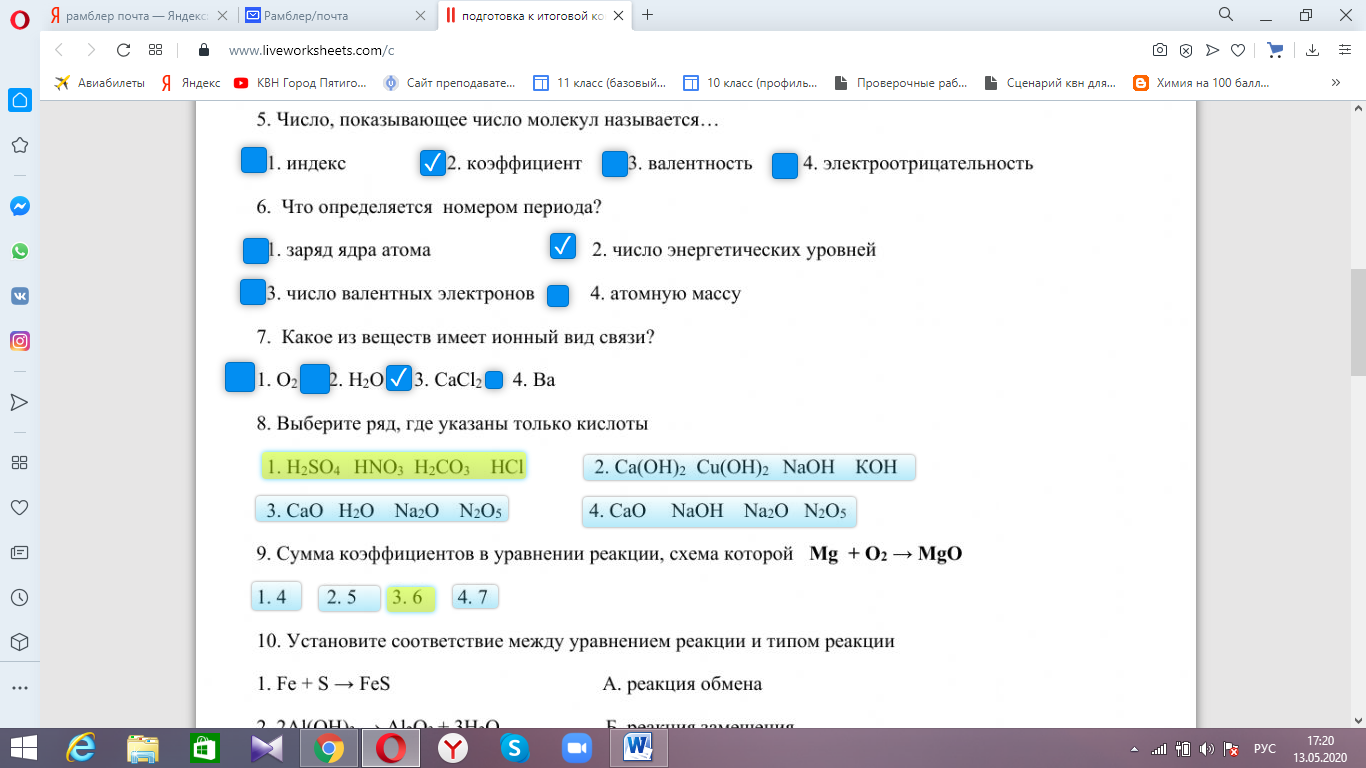 РезультатыРезультаты работы ученика приходят на Ваш почтовый ящик www.liveworksheets.com, в раздел уведомления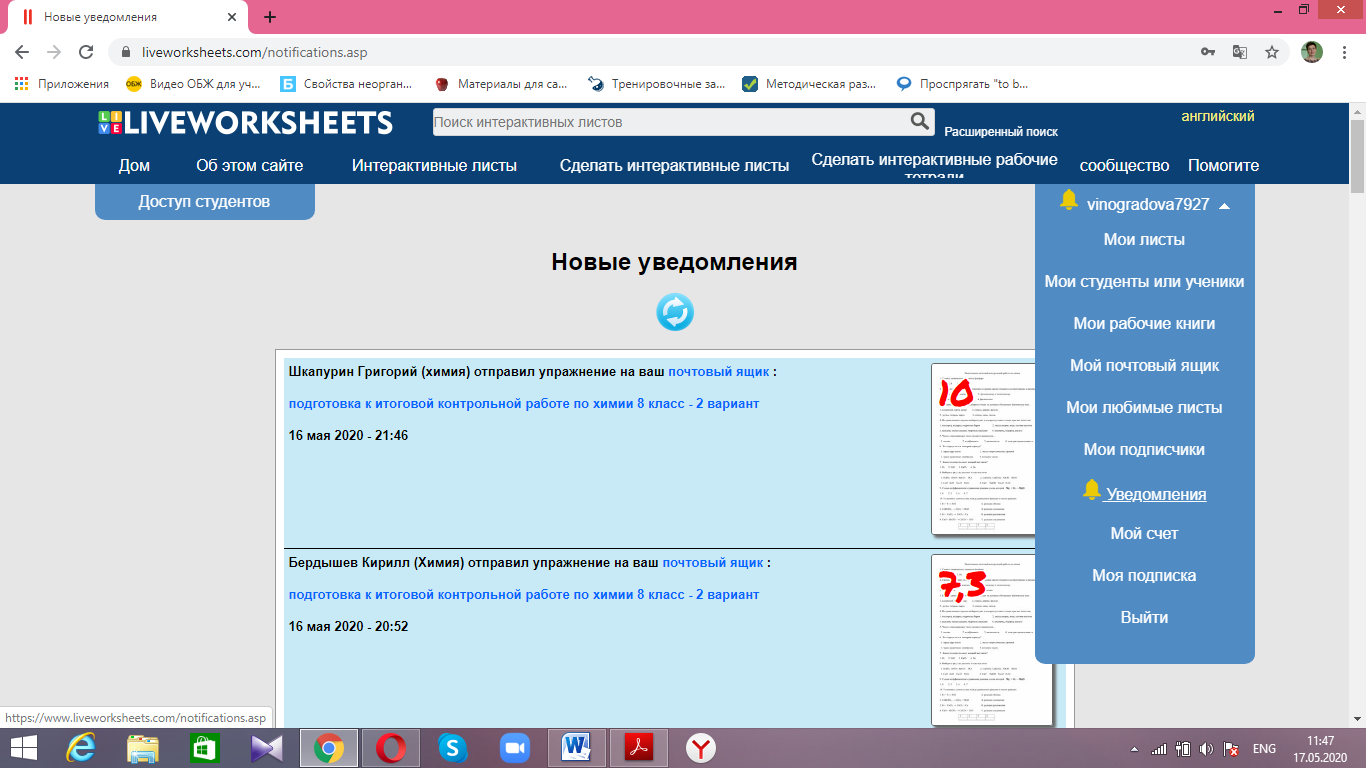 Здесь Вы увидите работы учеников, когда они были сделаны, во сколько и оценку за работу. Оценки на данном сервисе выставляются по 10-бальной шкале. Нажав на уведомление от конкретного ученика, Вы можете просмотреть его работу, увидеть ошибки, которые он допустил.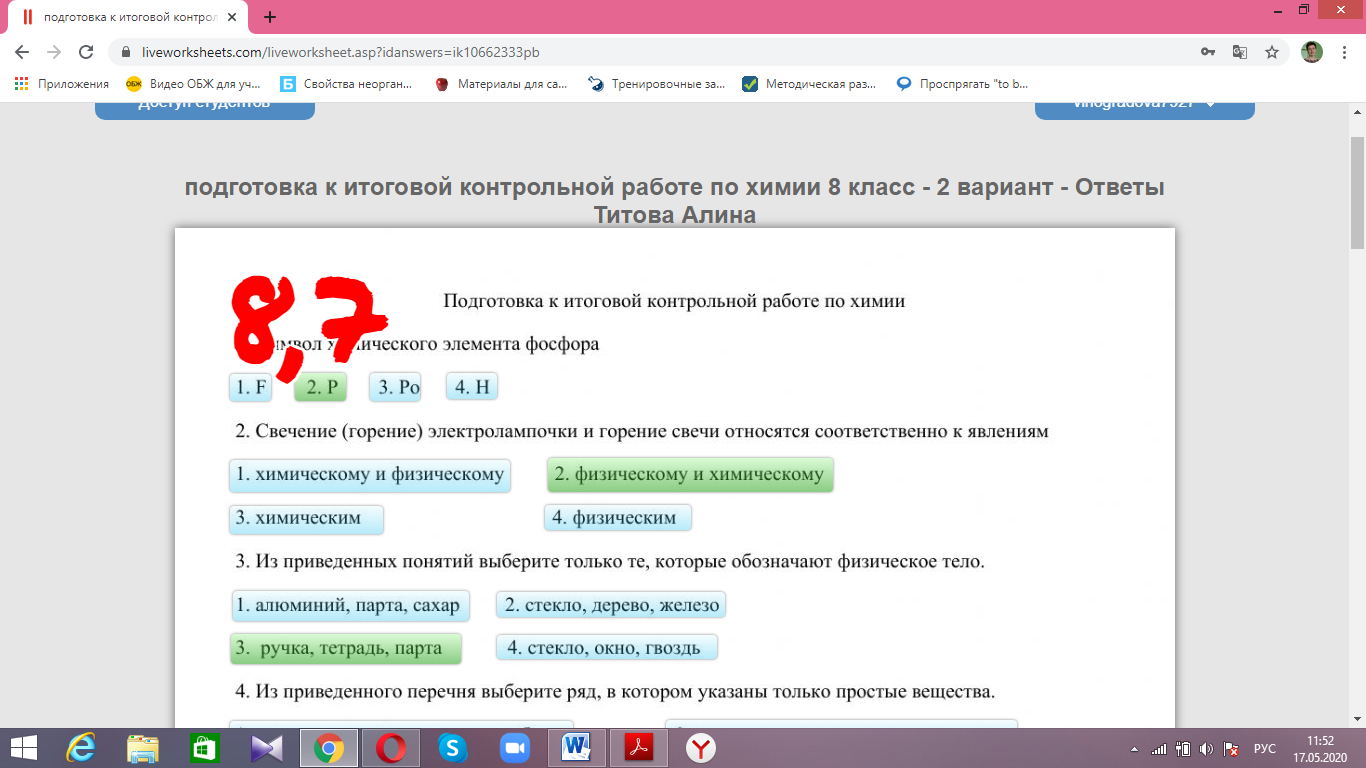 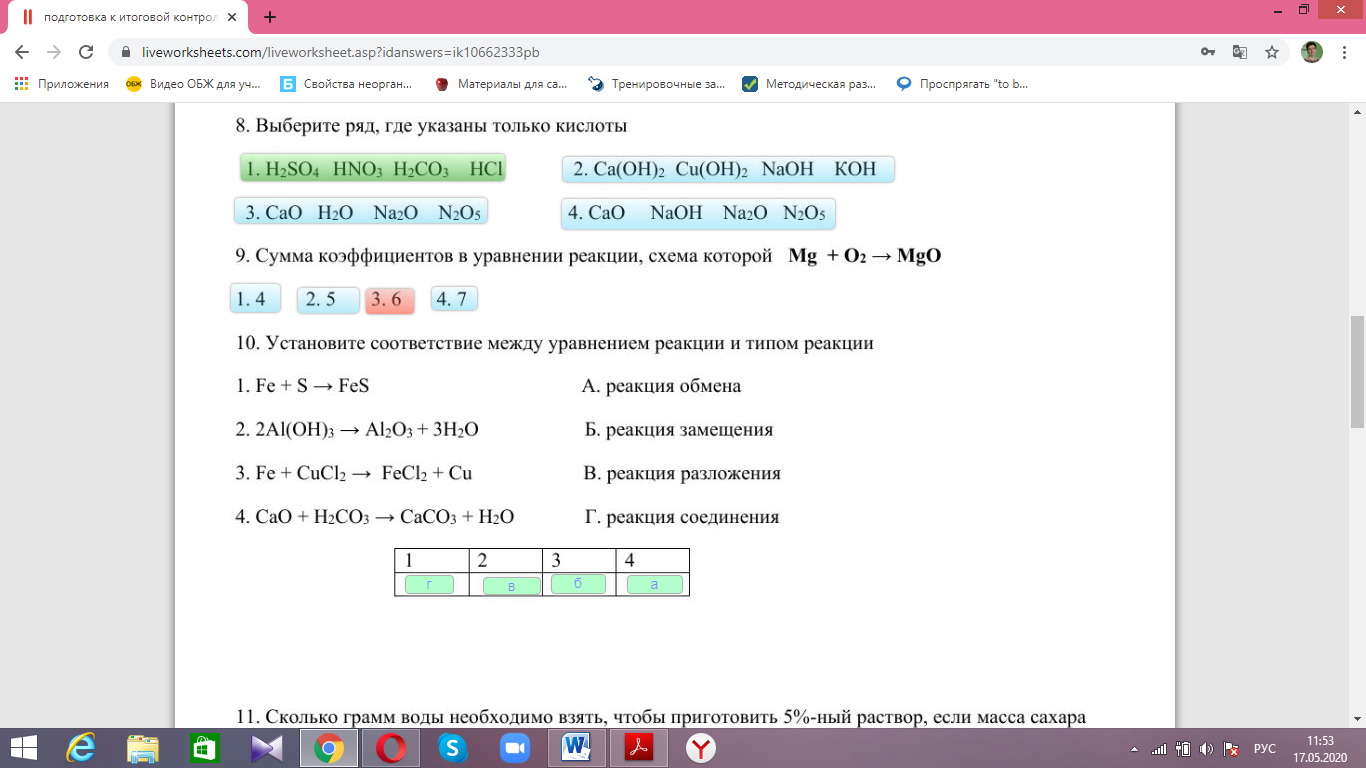 Кроме уведомления на сайте, вам придет уведомление на Вашу рабочую почту.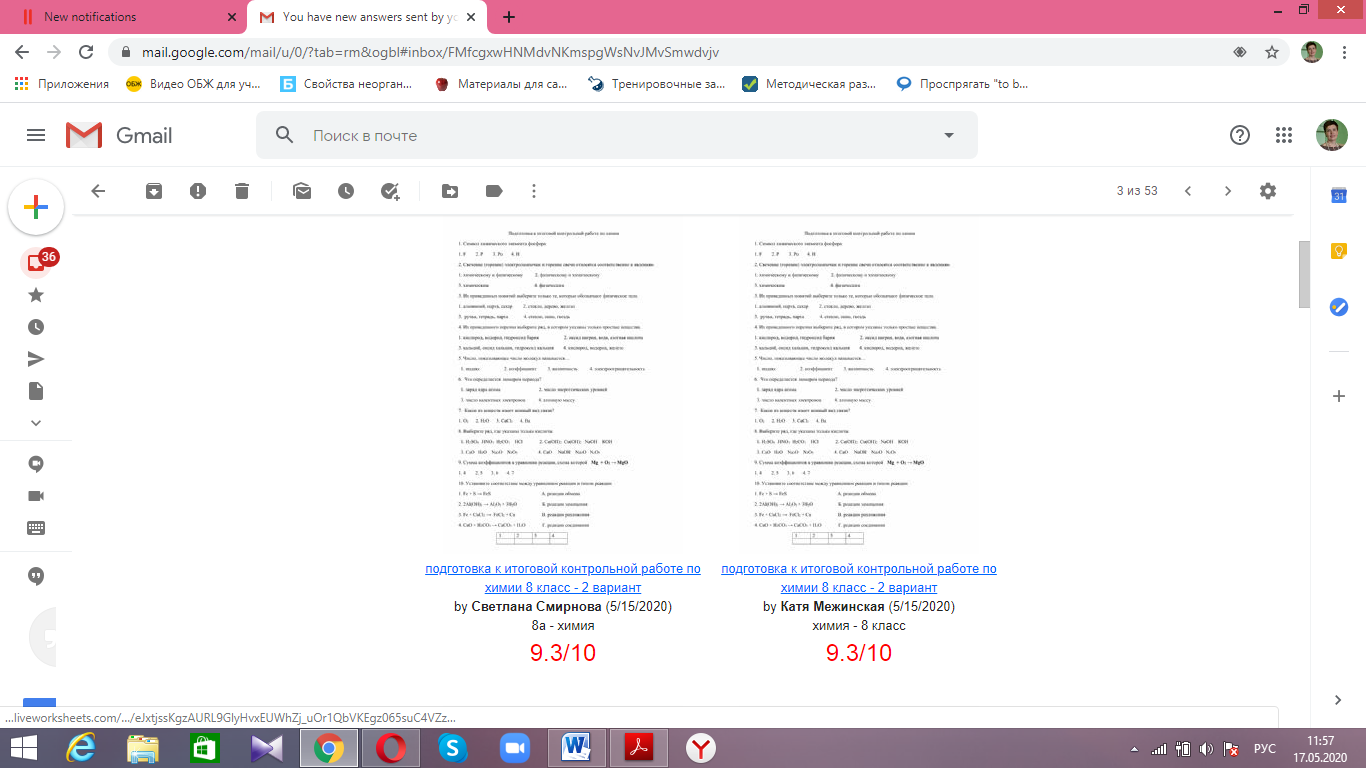 Рабочие листы можно отфильтровать по классам, предметам.Инструкция для учащегосяРегистрация учащегося на сайте не нужна. Можно работать и с телефона. А) При выполнении задания, в конце листа нажать Finish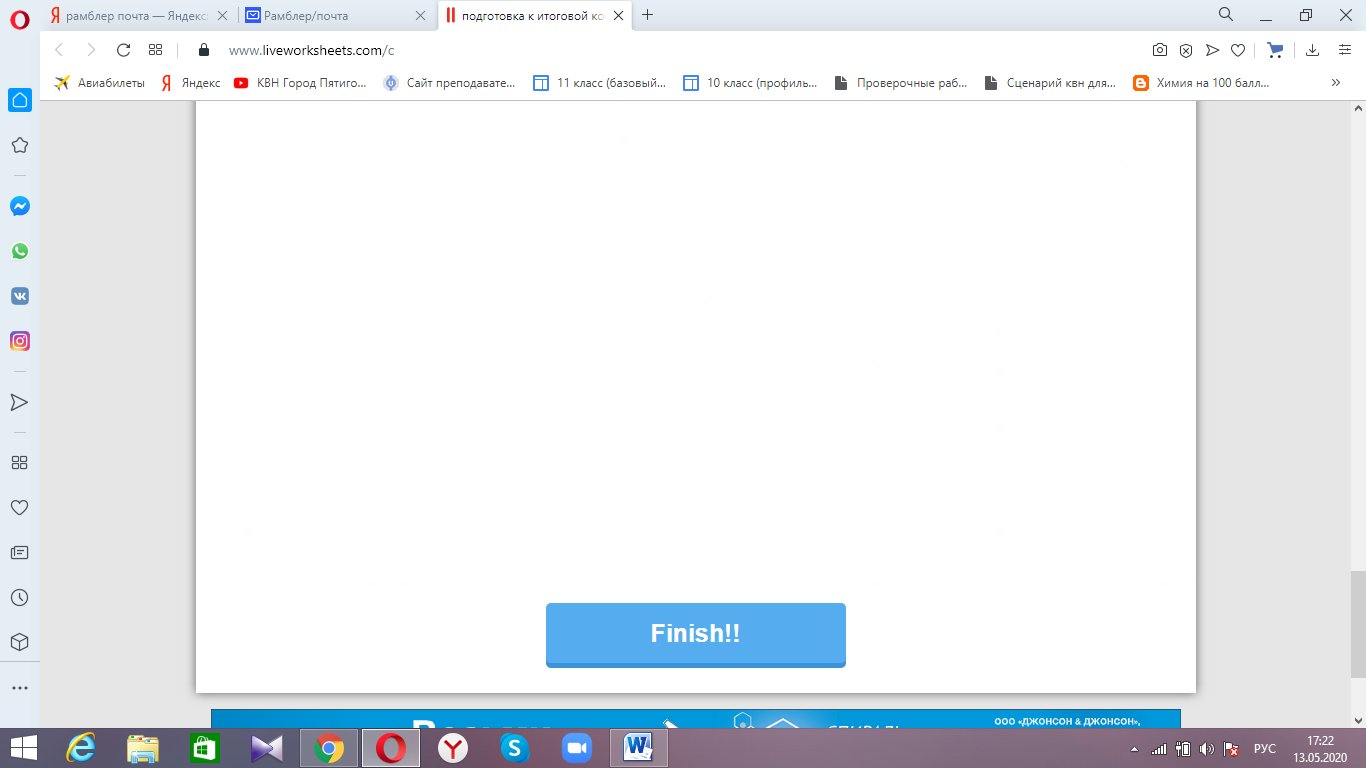 Появляется окно, в котором выбираем картинку «Email my answers to my teacher»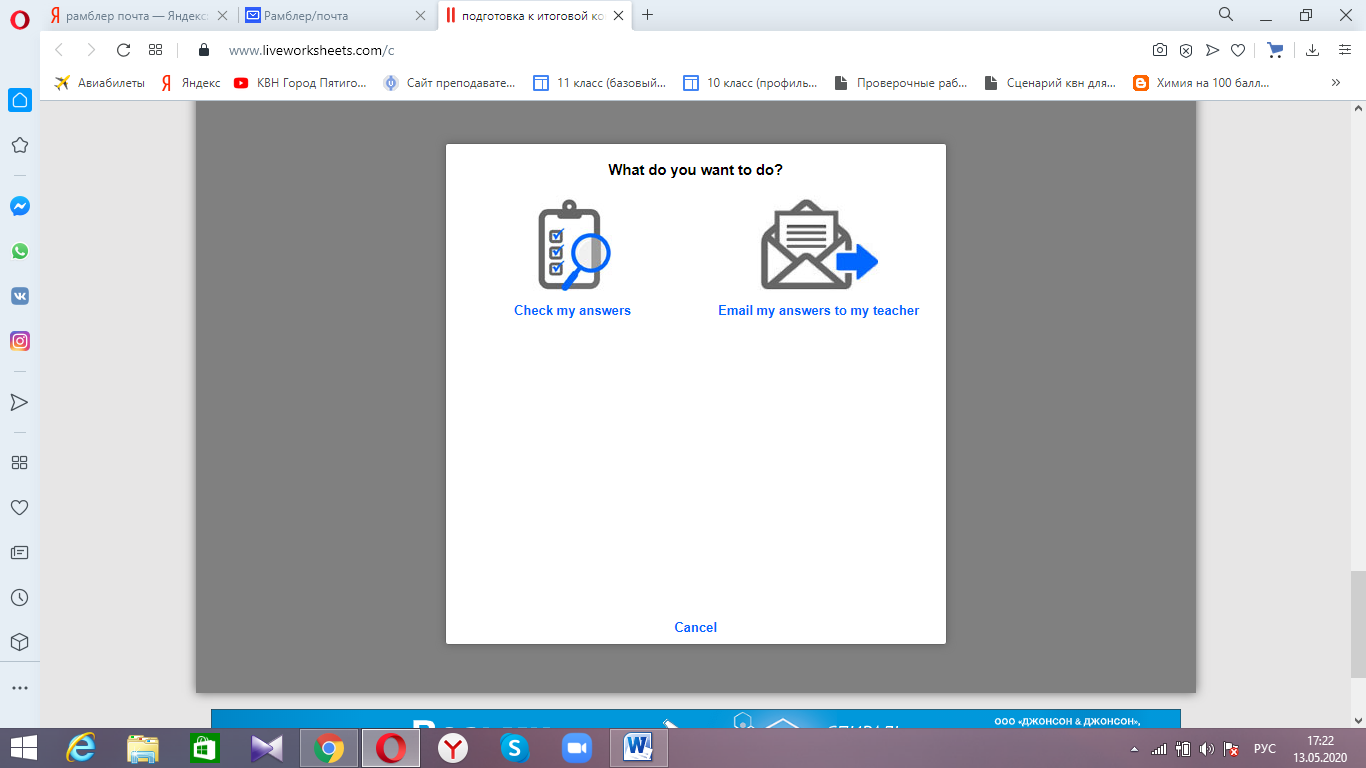 «Check my answers» нажимать не надо, программа и так покажет результаты ученику при отправке. Эта кнопка для самостоятельной тренировки.Б) Заполнить появившиеся поля и нажать кнопку Send.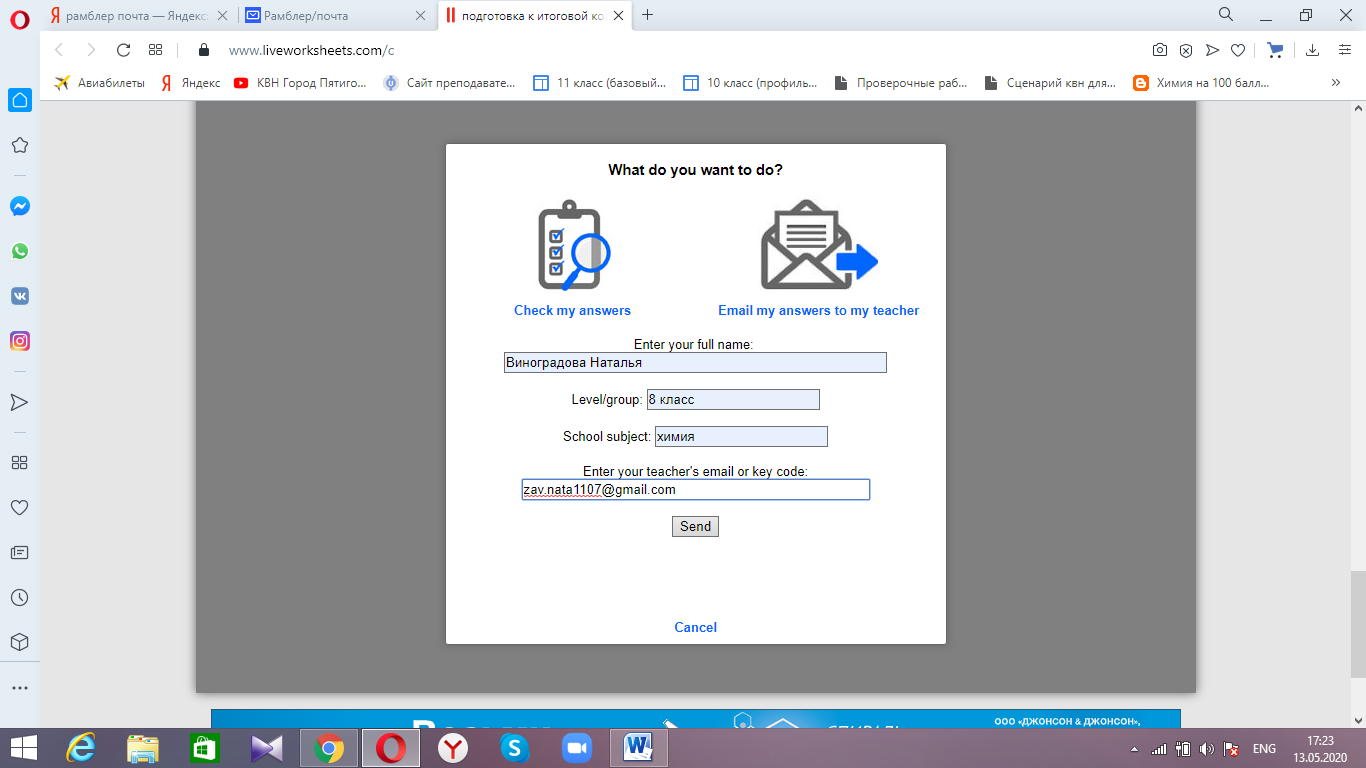 